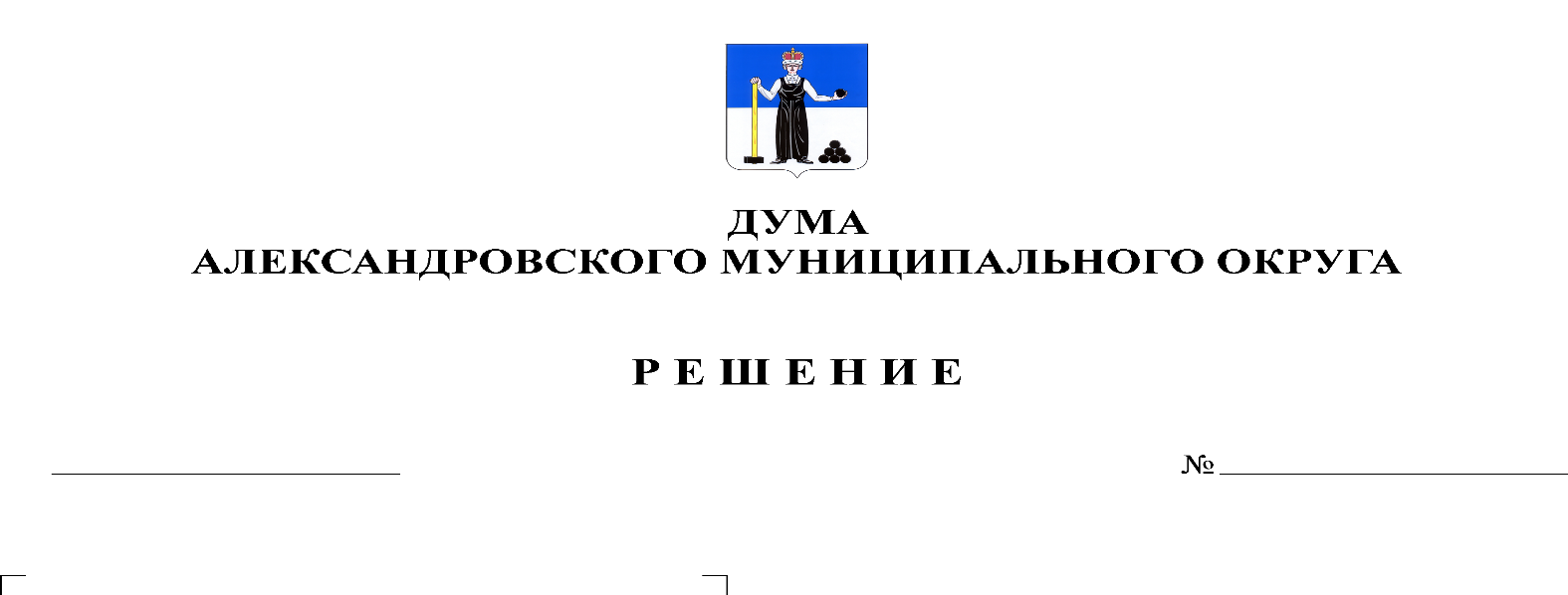 В соответствии с Гражданским кодексом Российской Федерации, Федеральным законом от 14.11.2002 № 161-ФЗ «О государственных и муниципальных унитарных предприятиях», со статьями 35, 46 Федерального закона от 06.10.2003 № 131-ФЗ «Об общих принципах организации местного самоуправления в Российской Федерации», Федеральным законом от 25.12.2018 № 485-ФЗ «О внесении изменений в отдельные законодательные акты Российской Федерации», Уставом Александровского муниципального округа, Дума Александровского муниципального округарешает:1. Принять в первом чтении Положение о порядке принятия решения о создании, реорганизации и ликвидации муниципальных предприятий Александровского муниципального округа, согласно приложению.2. Создать рабочую группу для подготовки проекта решения Думы Александровского муниципального округа «Об утверждении Положения о порядке принятия решения о создании, реорганизации и ликвидации муниципальных предприятий Александровского муниципального округа» ко второму чтению в составе:- Мачихина Н.В. - депутат Думы Александровского муниципального округа по избирательному округу № 14;- Мельчаков Д.В. - депутат Думы Александровского муниципального округа по избирательному округу № 7;- Пасынкова Т.В. – председатель Контрольно-счетной палаты;- Плотников О.В. – депутат Думы Александровского муниципального округа по избирательному округу № 4;- Половникова Н.В. – заместитель главы администрации округа по градостроительству - начальник управления имущественных и земельных отношений;- Шишакова Т.А., заместитель начальника юридического отдела администрации округа. Установить, что поправки к указанному проекту направляются в аппарат Думы Александровского муниципального округа в письменном виде до 15.03.2023 по адресу: г. Александровск, ул. Ленина, 20 «А», кабинет 41.Настоящее решение вступает в силу со дня его подписания.Председатель ДумыАлександровского муниципального округа		   		    Л.Н. Белецкая